Именице које означавају нешто мало (гумица,луткица,каменчић…) зовемо  УМАЊЕНИЦЕ.Именице  које означавају нешто огромно(шуметина, каменчина,теренчина) зовемо УВЕЋАНИЦЕ.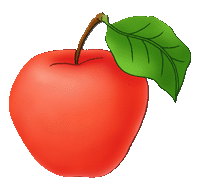 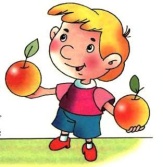 Именице које означавају нешто мало (гумица,луткица,каменчић…) зовемо  УМАЊЕНИЦЕ.Именице  које означавају нешто огромно(шуметина, каменчина,теренчина) зовемо УВЕЋАНИЦЕ.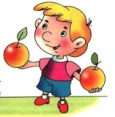 Именице које означавају нешто мало (гумица,луткица,каменчић…) зовемо  УМАЊЕНИЦЕ.Именице  које означавају нешто огромно(шуметина, каменчина,теренчина) зовемо УВЕЋАНИЦЕ.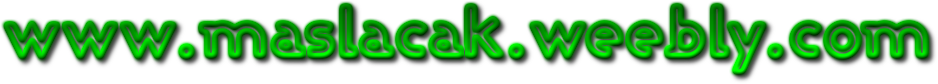 Именице које означавају нешто мало (гумица,луткица,каменчић…) зовемо  УМАЊЕНИЦЕ.Именице  које означавају нешто огромно(шуметина, каменчина,теренчина) зовемо УВЕЋАНИЦЕ.Именице које означавају нешто мало (гумица,луткица,каменчић…) зовемо  УМАЊЕНИЦЕ.Именице  које означавају нешто огромно(шуметина, каменчина,теренчина) зовемо УВЕЋАНИЦЕ.Именице које означавају нешто мало (гумица,луткица,каменчић…) зовемо  УМАЊЕНИЦЕ.Именице  које означавају нешто огромно(шуметина, каменчина,теренчина) зовемо УВЕЋАНИЦЕ.